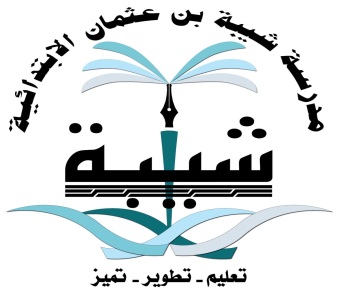 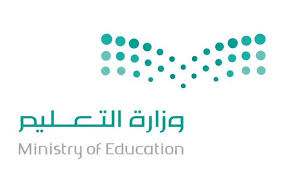 المادةالصفالتاريخملاحظات